Name der Kita: Kita St. Josef.                  Datum: Juli 2023Mitwirkende: Die pädagogischen MitarbeiterInnen des aktuellen Kitateams der Kita St. Josef.                                                                                                                                                                                                                            9.) -Bereich/ KategorieRisikoJa: (Welches?)Nein: Sofortige Maßnahme notwendig!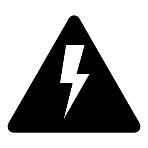 Maßnahmen zur Minimierung des RisikosPersonenverantwortungWird das Thema Prävention im Bewerbungsverfahren aufgegriffen?                  Ja          NeinGibt es Regeln für das Führungszeugnis: Jaden Verhaltenskodex:JaWerden diese eingehalten?für Mitarbeitende(auch Praktikanten): Jafür Ehrenamtliche: JaNeinNeinNeinNeinBereich/KategorieRisikoJa: (Welches?)Nein: SofortigeMaßnahmenotwendig!Maßnahmen zur Minimierung des RisikosGibt es eine offene Kommunikations- Feedbackkultur?: Ja(Kinder, Eltern, im Team, Leitung, Träger)NeinGibt es Bevorzugung: NeinBenachteiligung von einzelnen Kindern durch Mitarbeitende:NNeinGibt es Überforderungssituationen?Fehlendes Personal (Krankheit, Urlaub,…)FachlichkeitVereinzelt, wenn viele Mitarbeiter gleichzeitig erkrankt sind.Wenn Erzieherstellen nicht mit ErzieherInnen besetzt sind.Wenn einzelne Kinder sehr viel Aufmerksamkeit brauchen.Reduzierung der Betreuungszeiten,Schließung von Gruppen,Gewinnung von Vertretungskräften.Überprüfung, ob das Kind bei uns richtig untergebracht ist.Unterstützung durch das Team und die LeiterInnen.Werden regelmäßig Fortbildungen im Bereich Kinderschutz besucht?: JaKollegiale Beratung: JaSupervision: Nach BedarfBereich/KategorieNeinRisikoJa: (Welches?)Nein: Sofortige Maßnahme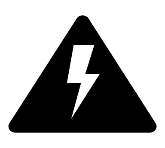 notwendig!                                                                          2.) Maßnahmen zur Minimierung des RisikosGelegenheiten/AngeboteGibt es BesucherInnen, Externe, die auch Kinderkontakt haben?: JaFahrtendiensteLesepatenweitere PersonenMüssen diese Personen überprüft werden (Führungszeugnis)?HeilpädagogInnen, die Frühförderung durchführen,LogopädInnen, die Sprachförderung durchführen.Eltern, die mit Kindern Angebote durchführen, z.B. Backaktionen.Führungszeugnisse zeigen lassen oder in Kopie anfordern.Aktionen finden nur unter Aufsicht der ErzieherInnen statt.Bestehen „gefährdende“ Abhängigkeits- und Machtverhältnisse?: NeinNeinGibt es „besondere“Vertrauensverhältnisse (Mitarbeiter/Leitung/Sorge- berechtigte) die ausgenutzt werden könnten?: JaWickelsituationen, Toilettengang,Pflege.Viele Kinder entwickeln ein enges Verhältnis zu den pädagogischen Fachkräften.Wahrung der Intimsphäre und des 4- bzw. 6-Augen-Prinzips.Diese Kinder nicht in deren Gruppe unterbringen.Kategorie/BereichRisikoJa: (Welches?)Nein: Sofortige Maßnahmen notwendig!                                                                            3.)                                                                           Maßnahmen zur Minimierung des RisikosGibt es aufgrund von 1:1 Situationen besondere Risiken?: NeinNeinWelche zusätzlichen (Außerhaus-)Angebote stehen zur Verfügung? Mögliche Risikofaktoren?Ausflüge, z.B. in den Tierpark oder zur Freilichtbühne, Spaziergänge, Besuche bei ErzieherInnen zuhause: Kd. könnten weglaufen.Im Vorfeld gut überlegen, ob jedes Kind teilnehmen kann, ansonsten gefährdete Kinder nicht zum Außerhausangebot mitnehmen.Umgang mit den KindernGibt es ein pädagogisches Konzept?: JaWird es eingehalten?: JaNeinNeinWird ein Gewaltschutzkonzept vorgehalten?: JaNeinWird es eingehalten?: JaNeinGibt es ein Leitbild?: JaNeinGibt es ein sexualpädagogisches Konzept?: Noch nicht.Unterschiedlicher Umgang im Team mit sexualpädagogischen Fragen und Dingen.Wir sind in der Erarbeitung des sexualpädagogischen Konzepts.Wird es eingehalten?                                                                            4.)Kategorie/BereichRisikoJa: (Welches?)Nein: Sofortige Maßnahmen notwendig!Maßnahmen zur Minimierung des RisikosGibt es Regeln im Umgang mit digitalen Medien und dem Handy?: JaWerden diese eingehalten?:JaLatente Gefahr, dass MitarbeiterInnen das Handy missbrauchen, um Kinder zu fotografieren oder zu filmen.Alle MitarbeiterInnen unterschreiben, dass sie mit dem eigenen Handy keine Kinder fotografieren und/oder filmen.Ist das Ablaufschema bei einer Kindeswohlgefährdung jedem/r MitarbeiterIn bekannt?: JaNeinUmfeldAus welchem Umfeld kommen die Kinder?Gibt es ein erhöhtes Gefährdungsrisiko?Gemischtes Klientel aus allen sozialen Bereichen.Unterschiedliche Kulturen erziehen unterschiedlich.Wir klären Eltern und Erziehungsberechtigte immer wieder auf, was nach deutschem Recht bezüglich der Erziehung von Kindern ge- und verboten ist.Gibt es Gefahrenzonen innerhalb und/oder in unmittelbarer Nähe der Kita?Spielplatz: NeinVerkehrssituation: Jabauliche Gegebenheiten: NeinDie stark befahrene Josefstraße befindet sich direkt vor unserer Kita.Die Eingangstür ist zu den Bring- und Holzeiten offen.Stromkasten vor der Küche und der Mülltonnenbereich.Die MitarbeiterInnen, Eltern und Sorgeberechtigten immer wieder sensibilisieren, die Kinder im Auge zu behalten.Evtl. eine Videokamera installieren.                                                                            5.)Kategorie/BereicheRisikoJa: (Welches?)Nein: Sofortige Maßnahmennotwendig!Maßnahmen zur Minimierung des RisikosRäumliche SituationGibt es räumliche Bedingungen die es einem/r potenziellen TäterIn leicht machen?: Ja.MA-Bereich + Nebenräume im OG, das Fluchttreppenhaus, die Kellerräume.Gibt es „dunkle Ecken“ an denen sich niemand aufhält?Ja, die Kellerräume.Nach Möglichkeit immer 2 Kinder mitnehmen, Kd. gut beobachten, gegenseitig informieren, wenn eine Kollegin den Raum verlässt.Bieten Privaträume auf dem Grundstück/in der Nähe besondere Risiken?: NeinNeinGibt es Räume, die für 1:1 Situationen genutzt werden und nicht von außen einsehbar sind?: JaDie Küche, das MA-Zimmer und das Besprechungszimmer im Obergeschoss und das im EG.Wenn ErzieherInnen mit einzelnen Kindern in diesen Räumen sind, müssen sie immer die Türen offen lassen.EntscheidungsstrukturenGibt es klare und transparente Entscheidungsstrukturen?Sind: Aufgaben, Rollen klar definiert, verbindlich geregelt, transparent?: JaNein                                                                            6.)Kategorie/BereicheRisikoJa: (Welches?)Nein: Sofortige Maßnahmen erforderlich!Maßnahmen zur Minimierung des RisikosWissen Kinder, Eltern, Mitarbeitende, wer, was zu entscheiden hat?: JaNeinGibt es heimliche Hierarchien?: Nein.NeinÜbernimmt die Leitung Verantwortung und schreitet bei Fehlverhalten von Mitarbeitenden ein?Kitaleitung: JaTräger: JaNeinGibt es ein Beschwerdemanagement?: JaNeinWird dieses Beschwerdemanagement bei Bedarf genutzt?Kinder: JaEltern: JaMitarbeitende: JaLeitung: JaTräger: JaÖffentlichkeit: JaNeinNeinNeinNeinNeinNein                                                                           7.)Kategorie/BereicheRisikoJa: (Welches?)Nein: Sofortige Maßnahmen erforderlich!Maßnahmen zur Minimierung des RisikosÖffentlichkeitsarbeitGibt es Richtlinien zur Veröffentlichung von Fotos,Videos?: JaWerden diese eingehalten?:JaNeinNeinGibt es Richtlinien für Journalist*Innenkontakt?: JaNeinVor jedem Journalistenkontakt erfolgt eine Absprache zwischen dem Träger und dem/der LeiterIn. Gibt es weitere Risikobereiche, die in dieser Risikoanalyse noch nicht aufgeführt wurden?: NeinNein                                                                           8.)Letztes Bearbeitungsdatum: Freigabe durch den Träger (Risikoanalyse) Am:                                            Unterschrift: